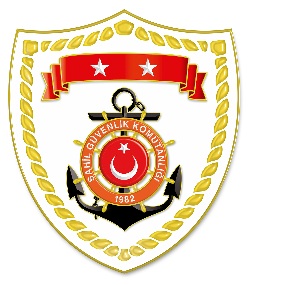 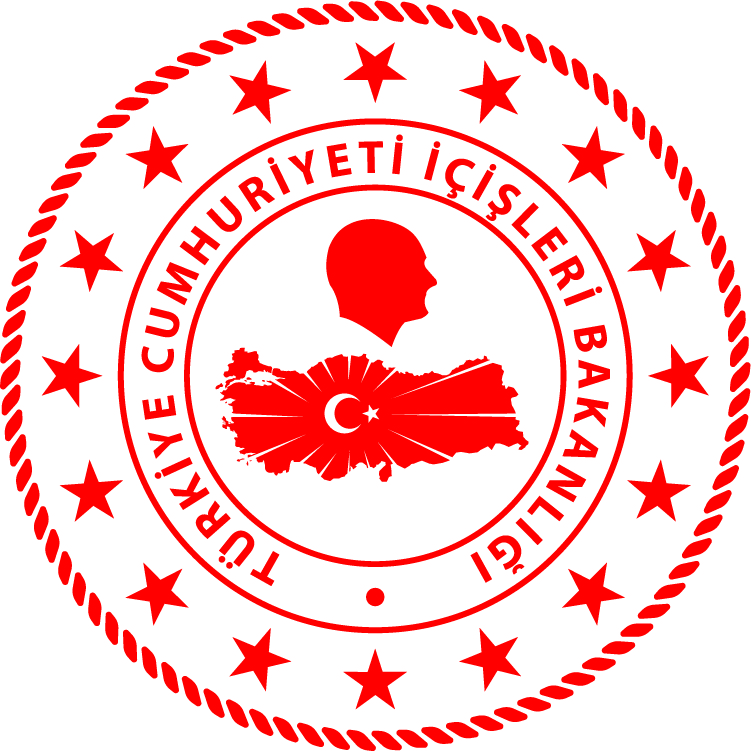 CG Aegean Sea Regional Command*Statistical information given in the table may vary because they consist of data related incidents which were occured and turned into search and rescue perations. The exact  numbers  at the end of  the related month is avaliable on sg.gov.tr/irregular-migration-statisticsNUDATELOCATION/PLACE AND TIMEIRREGULAR MIGRATION ASSETTOTAL NUMBER OF APPREHENDED FACILITATORS/SUSPECTTOTAL NUMBER OF RESCUED
MIGRANTS/ PERSONNATIONALITY OF RESCUED/APPREHENDED MIGRANTS ON THE BASIS OF DECLARATION121 September 2022Off The Coast of İZMİR/Çeşme06.004 Life Boats-7140 Syria, 28 Lebanon, 2 Palestine, 1 Egypt221 September 2022Off The Coast of BALIKESİR/Ayvalık05.15Inflatable Boat-33 Syria, 3 Türkiye (Who attempted to leave the country in illegal ways)321 September 2022Off The Coast of İZMİR/Urla11.10Sailing Boat3 Türkiye4119 Iraq, 9 Iran, 8 Palestine, 5 Afghanistan421 September 2022Off The Coast of İZMİR/Dikili14.28Life Boat-1717 Palestine521 September 2022Off The Coast of AYDIN/Kuşadası18.20Life Boat-298 Kongo, 6 Cameroon, 5 Central Africa, 3 Guinea, 3 Mali, 2 Ghana, 1 Ivory Coast, 1 Nigeria